                    MINISTERIO DE DEFENSA NACIONAL 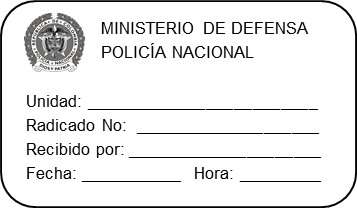 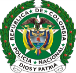                     POLICÍA NACIONAL                                METROPOLITANA DE BOGOTÁ                    GRUPO FUERZA DISPONIBLEGS-2022 __________________/ MEBOG-GUFUD -38.10Señor Nicolas Campos request-1419-868429c9@queremosdatos.coBogotáAsunto: Informe respuesta pregunta estadística 2021-2022En atención a la solicitud de la siguiente información: cifras registradas de hurtos de bicicletas en la ciudad de Bogotá para los periodos del 1 al 20 de enero de 2021 y 1 al 20 de enero de 2022. Asimismo, solicito que se adjunte la información por localidades, días y hora del registro de los hurtos y género del denunciante. Por lo anterior me permito relacionar más adelante un cuadro general con las cifras de hurto de bicicletas en los periodos antes mencionados, de igual forma se adjunta documento excel con la información solicitada:Atentamente,Capitán, MIGUEL ANGEL JAIME PALENCIAComandante Compañía Ciclo rutas MEBOGElaborado por: PT. Jeisson David Rodríguez Armero Revisado: CT. Miguel Ángel Jaime Palencia Fecha elaboración: 04/02/2022Ubicación: Escritorio GUFUD Simón Bolívar 2022Avenida  Caracas No 6-51		Teléfono: 2809950-2809952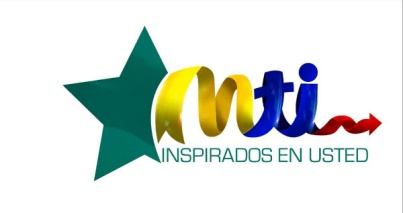 INFORMACION PUBLICAHURTO A BICICLETAS PERIODO DEL 01 DE ENERO AL 20 DE ENERO AÑOS 2021-2022HURTO A BICICLETAS PERIODO DEL 01 DE ENERO AL 20 DE ENERO AÑOS 2021-2022HURTO A BICICLETAS PERIODO DEL 01 DE ENERO AL 20 DE ENERO AÑOS 2021-2022AÑO 2021AÑO 2022DIF558398160